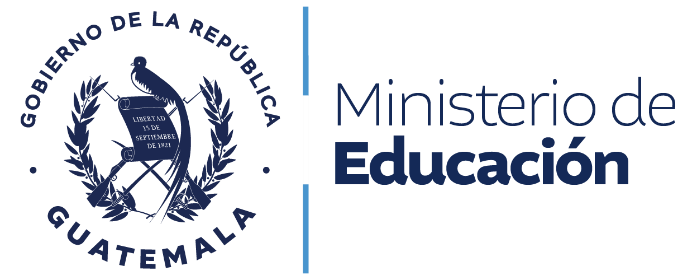 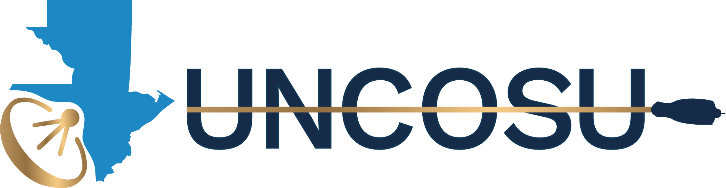 En la Unidad de Control y Supervisión -UNCOSU- no se cuenta con información clasificada como sensible o confidencial de conformidad con la Ley; los datos sensibles o personales de los trabajadores se protegen según lo establecido en la Ley de Acceso a la Información Pública.Los datos que se solicitan para los trámites administrativos se pueden obtener a través de la Unidad de Acceso a la Información Pública.